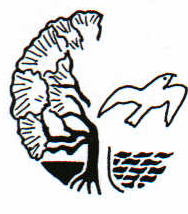 Inspire Achieve CelebrateField Avenue Hatton Derbyshire DE65 5EQ Telephone/Fax: 01283 813255E-mail: enquiries@heathfields.derbyshire.sch.ukWebsite: www.heathfields.derbyshire.sch.uk   Mr Mark Whyman25th March 2020Dear parents,During this time of school closure, the school can still provide a meal to children who are entitled to free school meals. We can offer a packed lunch which can be collected from the school. If your child is entitled to free school meals (please note that this does not cover those infant children who have a free meal via the Universal Infant Free Meal Scheme) and you would like to take advantage of this offer please contact me for further details. I will be in school for the rest of this week.Take care and stay safe,Mark Whyman